Приложение.Информация о предлагаемых к сдаче в аренду объектах.500086087, Сморгонский РУП «ЖКХ», г.Сморгонь, ул.Железнодорожная 41, (801592)2-91-08, Сморгонский РИК, коммунальная форма собственностиНаименование объектаМестоположениеобъектаХарактеристика объектаИнженерная и транспортная инфраструктураОбщая площадь, предлагаемая к сдаче в аренду (кв.м)Предполагаемое целевое использованиеСпособ сдачи в аренду (прямой договор аренды или путем проведения аукциона)Примечание (указывается: величина коэффициента от 0,5 до 3; информация о сдаче в почасовую аренду и др.)Фотография объектаЗдание баниГродненская обл.,Сморгонский р-н,аг.Осиновщизна,ул.Молодежная,62Здание специализированное  коммунального хозяйстваОдноэтажное кирпичное здание со скатной крышей,имеется моечное отделение,парилка,санузел.60,45 кв.м.Для оказания социально-значимых услугПрямой договор арендыАрендная плата устанавливается исходя из фактических затрат на содержание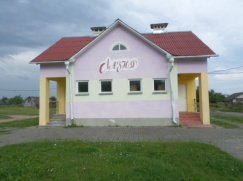 Здание баниГродненская обл.,Сморгонский р-н,аг.Залесье,ул.Советская,23Здание специализированное коммунального хозяйстваОдноэтажное кирпичное здание,имеется парилка, моечное отделение, санузел82,8 кв.м.Для оказания социально-значимых услугПрямой договор арендыАрендная плата устанавливается исходя из фактич.затрат на содержание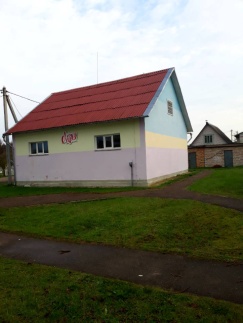 Здание баниГродненская обл.,Сморгонский р-н,аг.Ордаши,ул.Центральная,6Здание специализированное                                                                                                                                                                                                                                              коммунального хозяйстваОдноэтажное кирпичное здание со скатной крышей,имеется моечное отделение,парилка,санузел88,9кв.м.Для оказания социально-значимых услугПрямой договор арендыАрендная плата устанавливается исходя из фактич.затрат на содержание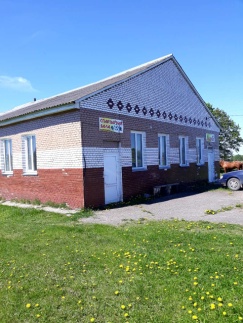 Здание баниГродненская обл.,Сморгонский р-н,аг.Жодишки,ул.Комсомольская, 1аЗдание специализированное коммунального хозяйстваОдноэтажное кирпичное здание,имеется парилка,моечное отделение97,4 кв.м.Для оказания социально-значимых услугПрямой договор арендыАрендная плата устанавливается исходя из фактич.затрат на содержание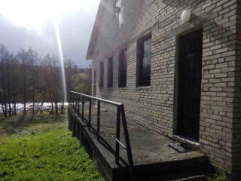 